موفق باشیدنام: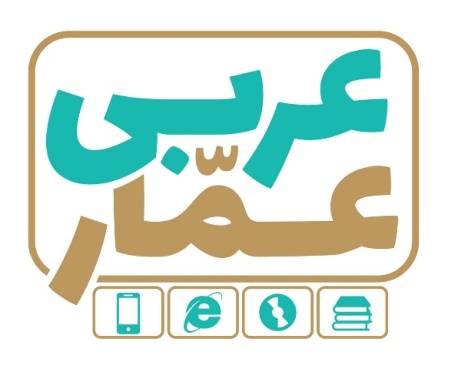 تاریخ امتحان:نام خانوادگی:ساعت برگزاری:نام دبیر طراح سوالات:عظیم‌زادهمدت زمان امتحان:عربی هفتمنوبت اولعربی هفتمنوبت اولعربی هفتمنوبت اولردیفسؤالاتسؤالاتسؤالاتسؤالاتسؤالاتسؤالاتبارم1جملات زیر را به فارسي ترجمه كنيد .1 ) حُسنُ السُوالِ نِصفُ العِلمِ ............................................................. (1)2) نِعمَتانِ مَجهولَتانِ الصِّحَّةُ و الامانُ ............................................................. (1)3) فی کُتُبِ القِصَصُِ عِبَرٌ مُفیدَةٌ . در ............................................................. (1)4) هل هذه شَجَرَةُ الرُّمان؟ ............................................................. (1)   5) انتِ کاتِبَةُ القِصَصِ الجَمیلَةِ ............................................................. (1)6 ) هولاء مُجاهِدونَ ............................................................. (5/0)  جملات زیر را به فارسي ترجمه كنيد .1 ) حُسنُ السُوالِ نِصفُ العِلمِ ............................................................. (1)2) نِعمَتانِ مَجهولَتانِ الصِّحَّةُ و الامانُ ............................................................. (1)3) فی کُتُبِ القِصَصُِ عِبَرٌ مُفیدَةٌ . در ............................................................. (1)4) هل هذه شَجَرَةُ الرُّمان؟ ............................................................. (1)   5) انتِ کاتِبَةُ القِصَصِ الجَمیلَةِ ............................................................. (1)6 ) هولاء مُجاهِدونَ ............................................................. (5/0)  جملات زیر را به فارسي ترجمه كنيد .1 ) حُسنُ السُوالِ نِصفُ العِلمِ ............................................................. (1)2) نِعمَتانِ مَجهولَتانِ الصِّحَّةُ و الامانُ ............................................................. (1)3) فی کُتُبِ القِصَصُِ عِبَرٌ مُفیدَةٌ . در ............................................................. (1)4) هل هذه شَجَرَةُ الرُّمان؟ ............................................................. (1)   5) انتِ کاتِبَةُ القِصَصِ الجَمیلَةِ ............................................................. (1)6 ) هولاء مُجاهِدونَ ............................................................. (5/0)  جملات زیر را به فارسي ترجمه كنيد .1 ) حُسنُ السُوالِ نِصفُ العِلمِ ............................................................. (1)2) نِعمَتانِ مَجهولَتانِ الصِّحَّةُ و الامانُ ............................................................. (1)3) فی کُتُبِ القِصَصُِ عِبَرٌ مُفیدَةٌ . در ............................................................. (1)4) هل هذه شَجَرَةُ الرُّمان؟ ............................................................. (1)   5) انتِ کاتِبَةُ القِصَصِ الجَمیلَةِ ............................................................. (1)6 ) هولاء مُجاهِدونَ ............................................................. (5/0)  جملات زیر را به فارسي ترجمه كنيد .1 ) حُسنُ السُوالِ نِصفُ العِلمِ ............................................................. (1)2) نِعمَتانِ مَجهولَتانِ الصِّحَّةُ و الامانُ ............................................................. (1)3) فی کُتُبِ القِصَصُِ عِبَرٌ مُفیدَةٌ . در ............................................................. (1)4) هل هذه شَجَرَةُ الرُّمان؟ ............................................................. (1)   5) انتِ کاتِبَةُ القِصَصِ الجَمیلَةِ ............................................................. (1)6 ) هولاء مُجاهِدونَ ............................................................. (5/0)  جملات زیر را به فارسي ترجمه كنيد .1 ) حُسنُ السُوالِ نِصفُ العِلمِ ............................................................. (1)2) نِعمَتانِ مَجهولَتانِ الصِّحَّةُ و الامانُ ............................................................. (1)3) فی کُتُبِ القِصَصُِ عِبَرٌ مُفیدَةٌ . در ............................................................. (1)4) هل هذه شَجَرَةُ الرُّمان؟ ............................................................. (1)   5) انتِ کاتِبَةُ القِصَصِ الجَمیلَةِ ............................................................. (1)6 ) هولاء مُجاهِدونَ ............................................................. (5/0)  5/5۲ترجمه ناقص عبارات را کامل کنید . رُبَّ کَلامٍ کَالْحُسامِ ............ سخني كه مانند ............ است .العِلمُ فی الصِّغَرِ کالنَّقش فی الحَجَر.علم در ............ مانند نقش در ............ است .ترجمه ناقص عبارات را کامل کنید . رُبَّ کَلامٍ کَالْحُسامِ ............ سخني كه مانند ............ است .العِلمُ فی الصِّغَرِ کالنَّقش فی الحَجَر.علم در ............ مانند نقش در ............ است .ترجمه ناقص عبارات را کامل کنید . رُبَّ کَلامٍ کَالْحُسامِ ............ سخني كه مانند ............ است .العِلمُ فی الصِّغَرِ کالنَّقش فی الحَجَر.علم در ............ مانند نقش در ............ است .ترجمه ناقص عبارات را کامل کنید . رُبَّ کَلامٍ کَالْحُسامِ ............ سخني كه مانند ............ است .العِلمُ فی الصِّغَرِ کالنَّقش فی الحَجَر.علم در ............ مانند نقش در ............ است .ترجمه ناقص عبارات را کامل کنید . رُبَّ کَلامٍ کَالْحُسامِ ............ سخني كه مانند ............ است .العِلمُ فی الصِّغَرِ کالنَّقش فی الحَجَر.علم در ............ مانند نقش در ............ است .ترجمه ناقص عبارات را کامل کنید . رُبَّ کَلامٍ کَالْحُسامِ ............ سخني كه مانند ............ است .العِلمُ فی الصِّغَرِ کالنَّقش فی الحَجَر.علم در ............ مانند نقش در ............ است .1۳ترجمه صحیح را انتخاب کنید.خَیرُ الأمورِ أوسَطُها .الف ) بهترين كارها ميانه ترين آن است         ب ) بهترين كارها كمترين آن است              حُبُّ الوَطَنِ مِن الأیمان.الف ) خوش پيماني از ایمان است               ب ) دوست داشتن وطن از ایمان است         ترجمه صحیح را انتخاب کنید.خَیرُ الأمورِ أوسَطُها .الف ) بهترين كارها ميانه ترين آن است         ب ) بهترين كارها كمترين آن است              حُبُّ الوَطَنِ مِن الأیمان.الف ) خوش پيماني از ایمان است               ب ) دوست داشتن وطن از ایمان است         ترجمه صحیح را انتخاب کنید.خَیرُ الأمورِ أوسَطُها .الف ) بهترين كارها ميانه ترين آن است         ب ) بهترين كارها كمترين آن است              حُبُّ الوَطَنِ مِن الأیمان.الف ) خوش پيماني از ایمان است               ب ) دوست داشتن وطن از ایمان است         ترجمه صحیح را انتخاب کنید.خَیرُ الأمورِ أوسَطُها .الف ) بهترين كارها ميانه ترين آن است         ب ) بهترين كارها كمترين آن است              حُبُّ الوَطَنِ مِن الأیمان.الف ) خوش پيماني از ایمان است               ب ) دوست داشتن وطن از ایمان است         ترجمه صحیح را انتخاب کنید.خَیرُ الأمورِ أوسَطُها .الف ) بهترين كارها ميانه ترين آن است         ب ) بهترين كارها كمترين آن است              حُبُّ الوَطَنِ مِن الأیمان.الف ) خوش پيماني از ایمان است               ب ) دوست داشتن وطن از ایمان است         ترجمه صحیح را انتخاب کنید.خَیرُ الأمورِ أوسَطُها .الف ) بهترين كارها ميانه ترين آن است         ب ) بهترين كارها كمترين آن است              حُبُّ الوَطَنِ مِن الأیمان.الف ) خوش پيماني از ایمان است               ب ) دوست داشتن وطن از ایمان است         1۴نام هر تصوير را به عربي زير آن بنويسيد .( لاعِب – جَبَل- بَقَرَة -  سَفينَة – شَجَرَة -  جَوّال ) {دو لغت اضافی است}نام هر تصوير را به عربي زير آن بنويسيد .( لاعِب – جَبَل- بَقَرَة -  سَفينَة – شَجَرَة -  جَوّال ) {دو لغت اضافی است}نام هر تصوير را به عربي زير آن بنويسيد .( لاعِب – جَبَل- بَقَرَة -  سَفينَة – شَجَرَة -  جَوّال ) {دو لغت اضافی است}نام هر تصوير را به عربي زير آن بنويسيد .( لاعِب – جَبَل- بَقَرَة -  سَفينَة – شَجَرَة -  جَوّال ) {دو لغت اضافی است}نام هر تصوير را به عربي زير آن بنويسيد .( لاعِب – جَبَل- بَقَرَة -  سَفينَة – شَجَرَة -  جَوّال ) {دو لغت اضافی است}نام هر تصوير را به عربي زير آن بنويسيد .( لاعِب – جَبَل- بَقَرَة -  سَفينَة – شَجَرَة -  جَوّال ) {دو لغت اضافی است}1۴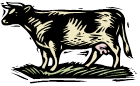 ..........................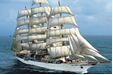 ....................................................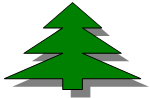 ....................................................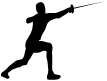 ..........................1۵متضاد و مترادف كلمات  زير را بنويسيد . غالية #  ( بَدايَة – رَخيصَة – وَجه )	           	وَراءَ =  (قَريب – مَعَ – خَلفَ)متضاد و مترادف كلمات  زير را بنويسيد . غالية #  ( بَدايَة – رَخيصَة – وَجه )	           	وَراءَ =  (قَريب – مَعَ – خَلفَ)متضاد و مترادف كلمات  زير را بنويسيد . غالية #  ( بَدايَة – رَخيصَة – وَجه )	           	وَراءَ =  (قَريب – مَعَ – خَلفَ)متضاد و مترادف كلمات  زير را بنويسيد . غالية #  ( بَدايَة – رَخيصَة – وَجه )	           	وَراءَ =  (قَريب – مَعَ – خَلفَ)متضاد و مترادف كلمات  زير را بنويسيد . غالية #  ( بَدايَة – رَخيصَة – وَجه )	           	وَراءَ =  (قَريب – مَعَ – خَلفَ)متضاد و مترادف كلمات  زير را بنويسيد . غالية #  ( بَدايَة – رَخيصَة – وَجه )	           	وَراءَ =  (قَريب – مَعَ – خَلفَ)5/0۶معني كلماتي كه زيرشان خط كشيده شده است را بنويسيد .آفَةُ العِلمِ النِّسيانِ  (......................)   			تِلك اللَّوحةُ جَميلَةٌ (......................)معني كلماتي كه زيرشان خط كشيده شده است را بنويسيد .آفَةُ العِلمِ النِّسيانِ  (......................)   			تِلك اللَّوحةُ جَميلَةٌ (......................)معني كلماتي كه زيرشان خط كشيده شده است را بنويسيد .آفَةُ العِلمِ النِّسيانِ  (......................)   			تِلك اللَّوحةُ جَميلَةٌ (......................)معني كلماتي كه زيرشان خط كشيده شده است را بنويسيد .آفَةُ العِلمِ النِّسيانِ  (......................)   			تِلك اللَّوحةُ جَميلَةٌ (......................)معني كلماتي كه زيرشان خط كشيده شده است را بنويسيد .آفَةُ العِلمِ النِّسيانِ  (......................)   			تِلك اللَّوحةُ جَميلَةٌ (......................)معني كلماتي كه زيرشان خط كشيده شده است را بنويسيد .آفَةُ العِلمِ النِّسيانِ  (......................)   			تِلك اللَّوحةُ جَميلَةٌ (......................)5/07كلمه ي ناهماهنگ را مشخص كنيد .1 )  الفُندُق - الرَّجُل – البِنت – الاُخت  (......................)2 ) سائِق – طَبیب – مُدير – جَمیل (......................)               كلمه ي ناهماهنگ را مشخص كنيد .1 )  الفُندُق - الرَّجُل – البِنت – الاُخت  (......................)2 ) سائِق – طَبیب – مُدير – جَمیل (......................)               كلمه ي ناهماهنگ را مشخص كنيد .1 )  الفُندُق - الرَّجُل – البِنت – الاُخت  (......................)2 ) سائِق – طَبیب – مُدير – جَمیل (......................)               كلمه ي ناهماهنگ را مشخص كنيد .1 )  الفُندُق - الرَّجُل – البِنت – الاُخت  (......................)2 ) سائِق – طَبیب – مُدير – جَمیل (......................)               كلمه ي ناهماهنگ را مشخص كنيد .1 )  الفُندُق - الرَّجُل – البِنت – الاُخت  (......................)2 ) سائِق – طَبیب – مُدير – جَمیل (......................)               كلمه ي ناهماهنگ را مشخص كنيد .1 )  الفُندُق - الرَّجُل – البِنت – الاُخت  (......................)2 ) سائِق – طَبیب – مُدير – جَمیل (......................)               5/08در جملات زیر اسم مثني - جمع مذكر سالم - جمع مونث سالم و جمع مكسر را پيدا كنيد .هذان الوَلَدانِ – اولئك جالِسونَ عِندَ النّافِذَةِ – الكُتُبُ عَلَي الكُرسيّ– هولاء اللّاعِباتٌدر جملات زیر اسم مثني - جمع مذكر سالم - جمع مونث سالم و جمع مكسر را پيدا كنيد .هذان الوَلَدانِ – اولئك جالِسونَ عِندَ النّافِذَةِ – الكُتُبُ عَلَي الكُرسيّ– هولاء اللّاعِباتٌدر جملات زیر اسم مثني - جمع مذكر سالم - جمع مونث سالم و جمع مكسر را پيدا كنيد .هذان الوَلَدانِ – اولئك جالِسونَ عِندَ النّافِذَةِ – الكُتُبُ عَلَي الكُرسيّ– هولاء اللّاعِباتٌدر جملات زیر اسم مثني - جمع مذكر سالم - جمع مونث سالم و جمع مكسر را پيدا كنيد .هذان الوَلَدانِ – اولئك جالِسونَ عِندَ النّافِذَةِ – الكُتُبُ عَلَي الكُرسيّ– هولاء اللّاعِباتٌدر جملات زیر اسم مثني - جمع مذكر سالم - جمع مونث سالم و جمع مكسر را پيدا كنيد .هذان الوَلَدانِ – اولئك جالِسونَ عِندَ النّافِذَةِ – الكُتُبُ عَلَي الكُرسيّ– هولاء اللّاعِباتٌدر جملات زیر اسم مثني - جمع مذكر سالم - جمع مونث سالم و جمع مكسر را پيدا كنيد .هذان الوَلَدانِ – اولئك جالِسونَ عِندَ النّافِذَةِ – الكُتُبُ عَلَي الكُرسيّ– هولاء اللّاعِباتٌ19با توجه به معنا ومفهوم جمله در جاهاي خالي كلمه مناسب قرار دهيد .الف )خَيرُ النّاسِ .................... النّاسِ .                             1) اَنفَعُ          2)صَغيرٌ              ب) عَدَدُ المُسافِرينَ في الفُندُقِ ....................                        1) قَريبٌ         2) كَثيرٌ              با توجه به معنا ومفهوم جمله در جاهاي خالي كلمه مناسب قرار دهيد .الف )خَيرُ النّاسِ .................... النّاسِ .                             1) اَنفَعُ          2)صَغيرٌ              ب) عَدَدُ المُسافِرينَ في الفُندُقِ ....................                        1) قَريبٌ         2) كَثيرٌ              با توجه به معنا ومفهوم جمله در جاهاي خالي كلمه مناسب قرار دهيد .الف )خَيرُ النّاسِ .................... النّاسِ .                             1) اَنفَعُ          2)صَغيرٌ              ب) عَدَدُ المُسافِرينَ في الفُندُقِ ....................                        1) قَريبٌ         2) كَثيرٌ              با توجه به معنا ومفهوم جمله در جاهاي خالي كلمه مناسب قرار دهيد .الف )خَيرُ النّاسِ .................... النّاسِ .                             1) اَنفَعُ          2)صَغيرٌ              ب) عَدَدُ المُسافِرينَ في الفُندُقِ ....................                        1) قَريبٌ         2) كَثيرٌ              با توجه به معنا ومفهوم جمله در جاهاي خالي كلمه مناسب قرار دهيد .الف )خَيرُ النّاسِ .................... النّاسِ .                             1) اَنفَعُ          2)صَغيرٌ              ب) عَدَدُ المُسافِرينَ في الفُندُقِ ....................                        1) قَريبٌ         2) كَثيرٌ              با توجه به معنا ومفهوم جمله در جاهاي خالي كلمه مناسب قرار دهيد .الف )خَيرُ النّاسِ .................... النّاسِ .                             1) اَنفَعُ          2)صَغيرٌ              ب) عَدَدُ المُسافِرينَ في الفُندُقِ ....................                        1) قَريبٌ         2) كَثيرٌ              5/0۱۰هر كلمه از ردیف ((الف)) را به كلمه مناسب آن در ردیف ((ب)) وصل كنيد .{ يك كلمه اضافه است }الف ) زَمانٌ طَويلٌ –طَلَبُ العِلمِ ب)عَشَرَة – فَريضَةٌ – سَنَةهر كلمه از ردیف ((الف)) را به كلمه مناسب آن در ردیف ((ب)) وصل كنيد .{ يك كلمه اضافه است }الف ) زَمانٌ طَويلٌ –طَلَبُ العِلمِ ب)عَشَرَة – فَريضَةٌ – سَنَةهر كلمه از ردیف ((الف)) را به كلمه مناسب آن در ردیف ((ب)) وصل كنيد .{ يك كلمه اضافه است }الف ) زَمانٌ طَويلٌ –طَلَبُ العِلمِ ب)عَشَرَة – فَريضَةٌ – سَنَةهر كلمه از ردیف ((الف)) را به كلمه مناسب آن در ردیف ((ب)) وصل كنيد .{ يك كلمه اضافه است }الف ) زَمانٌ طَويلٌ –طَلَبُ العِلمِ ب)عَشَرَة – فَريضَةٌ – سَنَةهر كلمه از ردیف ((الف)) را به كلمه مناسب آن در ردیف ((ب)) وصل كنيد .{ يك كلمه اضافه است }الف ) زَمانٌ طَويلٌ –طَلَبُ العِلمِ ب)عَشَرَة – فَريضَةٌ – سَنَةهر كلمه از ردیف ((الف)) را به كلمه مناسب آن در ردیف ((ب)) وصل كنيد .{ يك كلمه اضافه است }الف ) زَمانٌ طَويلٌ –طَلَبُ العِلمِ ب)عَشَرَة – فَريضَةٌ – سَنَة5/0۱۱درستي يا نادرستي جملات زير را بر اساس حقيقت بنويسيد .الف) عَدَدُ الشُّهورِ السَّنَةِ اِثنا عَشَرَ شَهراً	 (..............)                    ج) السَّفینةُ فی الشّارعِ (..............)                                      ب ) الوَحدَةُ خَيرٌ مِن جَليسِ السُّوءِ (..............)                           د) سَعيدةٌ اِسمُ وَلَدٍ (..............)                                      درستي يا نادرستي جملات زير را بر اساس حقيقت بنويسيد .الف) عَدَدُ الشُّهورِ السَّنَةِ اِثنا عَشَرَ شَهراً	 (..............)                    ج) السَّفینةُ فی الشّارعِ (..............)                                      ب ) الوَحدَةُ خَيرٌ مِن جَليسِ السُّوءِ (..............)                           د) سَعيدةٌ اِسمُ وَلَدٍ (..............)                                      درستي يا نادرستي جملات زير را بر اساس حقيقت بنويسيد .الف) عَدَدُ الشُّهورِ السَّنَةِ اِثنا عَشَرَ شَهراً	 (..............)                    ج) السَّفینةُ فی الشّارعِ (..............)                                      ب ) الوَحدَةُ خَيرٌ مِن جَليسِ السُّوءِ (..............)                           د) سَعيدةٌ اِسمُ وَلَدٍ (..............)                                      درستي يا نادرستي جملات زير را بر اساس حقيقت بنويسيد .الف) عَدَدُ الشُّهورِ السَّنَةِ اِثنا عَشَرَ شَهراً	 (..............)                    ج) السَّفینةُ فی الشّارعِ (..............)                                      ب ) الوَحدَةُ خَيرٌ مِن جَليسِ السُّوءِ (..............)                           د) سَعيدةٌ اِسمُ وَلَدٍ (..............)                                      درستي يا نادرستي جملات زير را بر اساس حقيقت بنويسيد .الف) عَدَدُ الشُّهورِ السَّنَةِ اِثنا عَشَرَ شَهراً	 (..............)                    ج) السَّفینةُ فی الشّارعِ (..............)                                      ب ) الوَحدَةُ خَيرٌ مِن جَليسِ السُّوءِ (..............)                           د) سَعيدةٌ اِسمُ وَلَدٍ (..............)                                      درستي يا نادرستي جملات زير را بر اساس حقيقت بنويسيد .الف) عَدَدُ الشُّهورِ السَّنَةِ اِثنا عَشَرَ شَهراً	 (..............)                    ج) السَّفینةُ فی الشّارعِ (..............)                                      ب ) الوَحدَةُ خَيرٌ مِن جَليسِ السُّوءِ (..............)                           د) سَعيدةٌ اِسمُ وَلَدٍ (..............)                                      1۱۲دو سوال زير از شماست به آنها پاسخ كوتاه دهيد .( يك يا دو كلمه ) (5/0)الف ) هَل اَنتَ طالِبٌ؟ ...........................           ب ) مَا اسمُكَ؟ ...........................       با توجه به هر تصوير به هر سوال پاسخ دهيد .( در يك يا دو كلمه )(5/1)دو سوال زير از شماست به آنها پاسخ كوتاه دهيد .( يك يا دو كلمه ) (5/0)الف ) هَل اَنتَ طالِبٌ؟ ...........................           ب ) مَا اسمُكَ؟ ...........................       با توجه به هر تصوير به هر سوال پاسخ دهيد .( در يك يا دو كلمه )(5/1)دو سوال زير از شماست به آنها پاسخ كوتاه دهيد .( يك يا دو كلمه ) (5/0)الف ) هَل اَنتَ طالِبٌ؟ ...........................           ب ) مَا اسمُكَ؟ ...........................       با توجه به هر تصوير به هر سوال پاسخ دهيد .( در يك يا دو كلمه )(5/1)دو سوال زير از شماست به آنها پاسخ كوتاه دهيد .( يك يا دو كلمه ) (5/0)الف ) هَل اَنتَ طالِبٌ؟ ...........................           ب ) مَا اسمُكَ؟ ...........................       با توجه به هر تصوير به هر سوال پاسخ دهيد .( در يك يا دو كلمه )(5/1)دو سوال زير از شماست به آنها پاسخ كوتاه دهيد .( يك يا دو كلمه ) (5/0)الف ) هَل اَنتَ طالِبٌ؟ ...........................           ب ) مَا اسمُكَ؟ ...........................       با توجه به هر تصوير به هر سوال پاسخ دهيد .( در يك يا دو كلمه )(5/1)دو سوال زير از شماست به آنها پاسخ كوتاه دهيد .( يك يا دو كلمه ) (5/0)الف ) هَل اَنتَ طالِبٌ؟ ...........................           ب ) مَا اسمُكَ؟ ...........................       با توجه به هر تصوير به هر سوال پاسخ دهيد .( در يك يا دو كلمه )(5/1)2۱۲كَم عَدَدُ المَفاتیحِ ؟ ................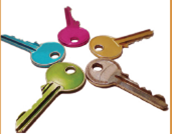 كَم عَدَدُ المَفاتیحِ ؟ ................اَينَ الكُتُبُ؟ ................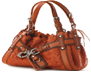 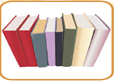 اَينَ الكُتُبُ؟ ................ﺃ هذِه سَیَّارةٌ؟ ................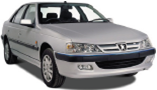 ﺃ هذِه سَیَّارةٌ؟ ................2